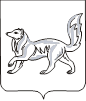 АДМИНИСТРАЦИЯ ТУРУХАНСКОГО РАЙОНАКРАСНОЯРСКОГО КРАЯП О С Т А Н О В Л Е Н И Е  01.02.2024                                   с. Туруханск                                       № 76 - пО разрешении разработки проекта планировки и проекта межевания территории для размещения объекта «Обустройство Ванкорской группы месторождений. Кустовая площадка №2бис-2 с коридорами коммуникаций» В соответствии со статьями 45, 46 Градостроительного кодекса Российской Федерации, Федеральным законом от 06.10.2003 № 131-ФЗ                 «Об общих принципах организации местного самоуправления в Российской Федерации», на основании заявления АО «Ванкорнефть» от 19.01.2024          № ВН-100, руководствуясь статьями 47, 48 Устава Туруханского района, ПОСТАНОВЛЯЮ:Разрешить АО «Ванкорнефть» разработку проекта планировки и проекта межевания территории для размещения объекта «Обустройство Ванкорской группы месторождений. Кустовая площадка №2бис-2 с коридорами коммуникаций», расположенного по адресу: Красноярский край, Туруханский район, в границах Ванкорского месторождения, в кадастровом квартале 24:37:6201001.Рекомендовать АО «Ванкорнефть» представить в администрацию Туруханского района предложения о порядке, содержании и сроках подготовки документации по проекту планировки и проекту межевания территории. Настоящее постановление подлежит опубликованию в общественно-политической газете Туруханского района «Маяк Севера» и размещению на официальном сайте Туруханского района в сети Интернет, в течение трех дней со дня его принятия.Контроль за исполнением настоящего постановления возложить на заместителя Главы Туруханского района О.С. Вершинину. Постановление вступает в силу после его официального опубликования.Глава Туруханского района                                                          О.И. Шереметьев